Table 9.1 Science, arts and professional qualifications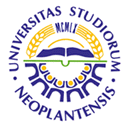 UNIVERSITY OF NOVI SADFACULTY OF AGRICULTURE 21000 NOVI SAD, TRG DOSITEJA OBRADOVIĆA 8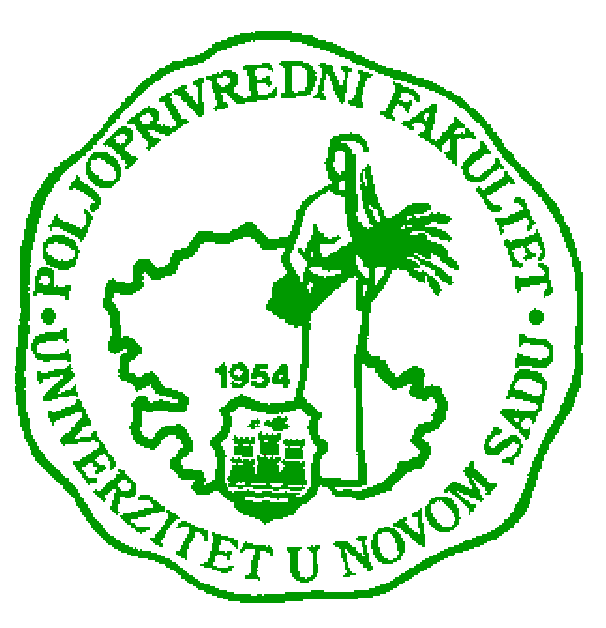 Study Programme AccreditationMASTER ACADEMIC STUDIES                                     ANIMAL SCIENCEName and last name: Name and last name: Name and last name: Name and last name: Name and last name: Name and last name: Name and last name: Name and last name: Anka М. Popović-VranješAnka М. Popović-VranješAnka М. Popović-VranješAnka М. Popović-VranješAnka М. Popović-VranješAcademic title: Academic title: Academic title: Academic title: Academic title: Academic title: Academic title: Academic title: Full ProfessorFull ProfessorFull ProfessorFull ProfessorFull ProfessorName of the institution where the teacher works full time and starting date:Name of the institution where the teacher works full time and starting date:Name of the institution where the teacher works full time and starting date:Name of the institution where the teacher works full time and starting date:Name of the institution where the teacher works full time and starting date:Name of the institution where the teacher works full time and starting date:Name of the institution where the teacher works full time and starting date:Name of the institution where the teacher works full time and starting date:Faculty of Agriculture Novi Sad, Department of Agriculture, since 11.07.2001.Faculty of Agriculture Novi Sad, Department of Agriculture, since 11.07.2001.Faculty of Agriculture Novi Sad, Department of Agriculture, since 11.07.2001.Faculty of Agriculture Novi Sad, Department of Agriculture, since 11.07.2001.Faculty of Agriculture Novi Sad, Department of Agriculture, since 11.07.2001.Scientific or art field:Scientific or art field:Scientific or art field:Scientific or art field:Scientific or art field:Scientific or art field:Scientific or art field:Scientific or art field:Animal Science (Dairy Science)Animal Science (Dairy Science)Animal Science (Dairy Science)Animal Science (Dairy Science)Animal Science (Dairy Science)Academic carieerAcademic carieerAcademic carieerAcademic carieerAcademic carieerAcademic carieerAcademic carieerAcademic carieerAcademic carieerAcademic carieerAcademic carieerAcademic carieerAcademic carieerYearInstitutionInstitutionInstitutionInstitutionInstitutionFieldFieldAcademic title election:Academic title election:Academic title election:Academic title election:Academic title election:2006.University of Agriculture, Novi SadUniversity of Agriculture, Novi SadUniversity of Agriculture, Novi SadUniversity of Agriculture, Novi SadUniversity of Agriculture, Novi SadAnimal scienceAnimal sciencePhD thesis:PhD thesis:PhD thesis:PhD thesis:PhD thesis:1983.University of Agriculture, Novi SadUniversity of Agriculture, Novi SadUniversity of Agriculture, Novi SadUniversity of Agriculture, Novi SadUniversity of Agriculture, Novi SadAnimal scienceAnimal scienceSpecialization:Specialization:Specialization:Specialization:Specialization:Magister thesisMagister thesisMagister thesisMagister thesisMagister thesis1976.University of Agriculture, Novi SadUniversity of Agriculture, Novi SadUniversity of Agriculture, Novi SadUniversity of Agriculture, Novi SadUniversity of Agriculture, Novi SadAnimal scienceAnimal scienceBachelor's thesisBachelor's thesisBachelor's thesisBachelor's thesisBachelor's thesis1973.University of Agriculture, Novi SadUniversity of Agriculture, Novi SadUniversity of Agriculture, Novi SadUniversity of Agriculture, Novi SadUniversity of Agriculture, Novi SadAnimal scienceAnimal scienceList of courses being held by the teacher in the accredited study programmesList of courses being held by the teacher in the accredited study programmesList of courses being held by the teacher in the accredited study programmesList of courses being held by the teacher in the accredited study programmesList of courses being held by the teacher in the accredited study programmesList of courses being held by the teacher in the accredited study programmesList of courses being held by the teacher in the accredited study programmesList of courses being held by the teacher in the accredited study programmesList of courses being held by the teacher in the accredited study programmesList of courses being held by the teacher in the accredited study programmesList of courses being held by the teacher in the accredited study programmesList of courses being held by the teacher in the accredited study programmesList of courses being held by the teacher in the accredited study programmesIDCourse nameCourse nameCourse nameCourse nameCourse nameCourse nameStudy programme name, study typeStudy programme name, study typeStudy programme name, study typeNumber of active teaching classes1.1.3OST8O34Milk production and milk productsMilk production and milk productsMilk production and milk productsMilk production and milk productsMilk production and milk productsMilk production and milk productsAnimal production, Bachelor StudiesAnimal production, Bachelor StudiesAnimal production, Bachelor Studies4+02.2.3OST8I49Dairy engineeringDairy engineeringDairy engineeringDairy engineeringDairy engineeringDairy engineeringAnimal production, Bachelor StudiesAnimal production, Bachelor StudiesAnimal production, Bachelor Studies2+03.3.3MST1I08Projecting in dairy industryProjecting in dairy industryProjecting in dairy industryProjecting in dairy industryProjecting in dairy industryProjecting in dairy industryAnimal production, Master StudiesAnimal production, Master StudiesAnimal production, Master Studies2+04.4.8MST1I25Autochthonous cheese productionAutochthonous cheese productionAutochthonous cheese productionAutochthonous cheese productionAutochthonous cheese productionAutochthonous cheese productionAnimal production, Master StudiesAnimal production, Master StudiesAnimal production, Master Studies2+05. 5. 3OOP4O17The principles of organic livestock productionThe principles of organic livestock productionThe principles of organic livestock productionThe principles of organic livestock productionThe principles of organic livestock productionThe principles of organic livestock productionOrganic agriculture, Bachelor Studies Organic agriculture, Bachelor Studies Organic agriculture, Bachelor Studies 3+06.6.7OAT6I35Autochthonous dairy productsAutochthonous dairy productsAutochthonous dairy productsAutochthonous dairy productsAutochthonous dairy productsAutochthonous dairy productsAgroturism and rural development, Bachelor StudiesAgroturism and rural development, Bachelor StudiesAgroturism and rural development, Bachelor Studies2+07.7.7OAT6I34Agricultural products processingAgricultural products processingAgricultural products processingAgricultural products processingAgricultural products processingAgricultural products processingAgroturism and rural development, Bachelor StudiesAgroturism and rural development, Bachelor StudiesAgroturism and rural development, Bachelor Studies2+08.8.7OAT7I14Organic productionOrganic productionOrganic productionOrganic productionOrganic productionOrganic productionAgroturism and rural development, Bachelor StudiesAgroturism and rural development, Bachelor StudiesAgroturism and rural development, Bachelor Studies2+0Representative refferences (minimum 5, not more than 10)Representative refferences (minimum 5, not more than 10)Representative refferences (minimum 5, not more than 10)Representative refferences (minimum 5, not more than 10)Representative refferences (minimum 5, not more than 10)Representative refferences (minimum 5, not more than 10)Representative refferences (minimum 5, not more than 10)Representative refferences (minimum 5, not more than 10)Representative refferences (minimum 5, not more than 10)Representative refferences (minimum 5, not more than 10)Representative refferences (minimum 5, not more than 10)Representative refferences (minimum 5, not more than 10)Representative refferences (minimum 5, not more than 10)Popović Vranješ A., Pejanović R., Cvetanović D., Jevtić M., Popović M., Glavaš-Trbić D., Jeţ G. (2012): Application ofthe holistic methods in analysis of organic milk, Mljekarstvo 62 (4), 284-290.Popović Vranješ A., Pejanović R., Cvetanović D., Jevtić M., Popović M., Glavaš-Trbić D., Jeţ G. (2012): Application ofthe holistic methods in analysis of organic milk, Mljekarstvo 62 (4), 284-290.Popović Vranješ A., Pejanović R., Cvetanović D., Jevtić M., Popović M., Glavaš-Trbić D., Jeţ G. (2012): Application ofthe holistic methods in analysis of organic milk, Mljekarstvo 62 (4), 284-290.Popović Vranješ A., Pejanović R., Cvetanović D., Jevtić M., Popović M., Glavaš-Trbić D., Jeţ G. (2012): Application ofthe holistic methods in analysis of organic milk, Mljekarstvo 62 (4), 284-290.Popović Vranješ A., Pejanović R., Cvetanović D., Jevtić M., Popović M., Glavaš-Trbić D., Jeţ G. (2012): Application ofthe holistic methods in analysis of organic milk, Mljekarstvo 62 (4), 284-290.Popović Vranješ A., Pejanović R., Cvetanović D., Jevtić M., Popović M., Glavaš-Trbić D., Jeţ G. (2012): Application ofthe holistic methods in analysis of organic milk, Mljekarstvo 62 (4), 284-290.Popović Vranješ A., Pejanović R., Cvetanović D., Jevtić M., Popović M., Glavaš-Trbić D., Jeţ G. (2012): Application ofthe holistic methods in analysis of organic milk, Mljekarstvo 62 (4), 284-290.Popović Vranješ A., Pejanović R., Cvetanović D., Jevtić M., Popović M., Glavaš-Trbić D., Jeţ G. (2012): Application ofthe holistic methods in analysis of organic milk, Mljekarstvo 62 (4), 284-290.Popović Vranješ A., Pejanović R., Cvetanović D., Jevtić M., Popović M., Glavaš-Trbić D., Jeţ G. (2012): Application ofthe holistic methods in analysis of organic milk, Mljekarstvo 62 (4), 284-290.Popović Vranješ A., Pejanović R., Cvetanović D., Jevtić M., Popović M., Glavaš-Trbić D., Jeţ G. (2012): Application ofthe holistic methods in analysis of organic milk, Mljekarstvo 62 (4), 284-290.Popović Vranješ A., Pejanović R., Cvetanović D., Jevtić M., Popović M., Glavaš-Trbić D., Jeţ G. (2012): Application ofthe holistic methods in analysis of organic milk, Mljekarstvo 62 (4), 284-290.Popović Vranješ A., Pejanović R., Cvetanović D., Jevtić M., Popović M., Glavaš-Trbić D., Jeţ G. (2012): Application ofthe holistic methods in analysis of organic milk, Mljekarstvo 62 (4), 284-290.Popović-Vranješ, A., Krajinović, M., Kecman, J., Trivunović, S., Pejanović, R., Krajinović, G., Maĉak, G. (2010): Comparisonof fatty acid composition in conventional and organic milk, Mljekarstvo 60 (1), str. 59-66.Popović-Vranješ, A., Krajinović, M., Kecman, J., Trivunović, S., Pejanović, R., Krajinović, G., Maĉak, G. (2010): Comparisonof fatty acid composition in conventional and organic milk, Mljekarstvo 60 (1), str. 59-66.Popović-Vranješ, A., Krajinović, M., Kecman, J., Trivunović, S., Pejanović, R., Krajinović, G., Maĉak, G. (2010): Comparisonof fatty acid composition in conventional and organic milk, Mljekarstvo 60 (1), str. 59-66.Popović-Vranješ, A., Krajinović, M., Kecman, J., Trivunović, S., Pejanović, R., Krajinović, G., Maĉak, G. (2010): Comparisonof fatty acid composition in conventional and organic milk, Mljekarstvo 60 (1), str. 59-66.Popović-Vranješ, A., Krajinović, M., Kecman, J., Trivunović, S., Pejanović, R., Krajinović, G., Maĉak, G. (2010): Comparisonof fatty acid composition in conventional and organic milk, Mljekarstvo 60 (1), str. 59-66.Popović-Vranješ, A., Krajinović, M., Kecman, J., Trivunović, S., Pejanović, R., Krajinović, G., Maĉak, G. (2010): Comparisonof fatty acid composition in conventional and organic milk, Mljekarstvo 60 (1), str. 59-66.Popović-Vranješ, A., Krajinović, M., Kecman, J., Trivunović, S., Pejanović, R., Krajinović, G., Maĉak, G. (2010): Comparisonof fatty acid composition in conventional and organic milk, Mljekarstvo 60 (1), str. 59-66.Popović-Vranješ, A., Krajinović, M., Kecman, J., Trivunović, S., Pejanović, R., Krajinović, G., Maĉak, G. (2010): Comparisonof fatty acid composition in conventional and organic milk, Mljekarstvo 60 (1), str. 59-66.Popović-Vranješ, A., Krajinović, M., Kecman, J., Trivunović, S., Pejanović, R., Krajinović, G., Maĉak, G. (2010): Comparisonof fatty acid composition in conventional and organic milk, Mljekarstvo 60 (1), str. 59-66.Popović-Vranješ, A., Krajinović, M., Kecman, J., Trivunović, S., Pejanović, R., Krajinović, G., Maĉak, G. (2010): Comparisonof fatty acid composition in conventional and organic milk, Mljekarstvo 60 (1), str. 59-66.Popović-Vranješ, A., Krajinović, M., Kecman, J., Trivunović, S., Pejanović, R., Krajinović, G., Maĉak, G. (2010): Comparisonof fatty acid composition in conventional and organic milk, Mljekarstvo 60 (1), str. 59-66.Popović-Vranješ, A., Krajinović, M., Kecman, J., Trivunović, S., Pejanović, R., Krajinović, G., Maĉak, G. (2010): Comparisonof fatty acid composition in conventional and organic milk, Mljekarstvo 60 (1), str. 59-66.Popović-Vranješ A., Savić., Pejanović R., Jovanović S., Krajinović G., (2011); The effect of organic milk production on certainmilk quality parameters; Acta Veterinaria (Beograd), Vol. 61, No. 4, 415-421.Popović-Vranješ A., Savić., Pejanović R., Jovanović S., Krajinović G., (2011); The effect of organic milk production on certainmilk quality parameters; Acta Veterinaria (Beograd), Vol. 61, No. 4, 415-421.Popović-Vranješ A., Savić., Pejanović R., Jovanović S., Krajinović G., (2011); The effect of organic milk production on certainmilk quality parameters; Acta Veterinaria (Beograd), Vol. 61, No. 4, 415-421.Popović-Vranješ A., Savić., Pejanović R., Jovanović S., Krajinović G., (2011); The effect of organic milk production on certainmilk quality parameters; Acta Veterinaria (Beograd), Vol. 61, No. 4, 415-421.Popović-Vranješ A., Savić., Pejanović R., Jovanović S., Krajinović G., (2011); The effect of organic milk production on certainmilk quality parameters; Acta Veterinaria (Beograd), Vol. 61, No. 4, 415-421.Popović-Vranješ A., Savić., Pejanović R., Jovanović S., Krajinović G., (2011); The effect of organic milk production on certainmilk quality parameters; Acta Veterinaria (Beograd), Vol. 61, No. 4, 415-421.Popović-Vranješ A., Savić., Pejanović R., Jovanović S., Krajinović G., (2011); The effect of organic milk production on certainmilk quality parameters; Acta Veterinaria (Beograd), Vol. 61, No. 4, 415-421.Popović-Vranješ A., Savić., Pejanović R., Jovanović S., Krajinović G., (2011); The effect of organic milk production on certainmilk quality parameters; Acta Veterinaria (Beograd), Vol. 61, No. 4, 415-421.Popović-Vranješ A., Savić., Pejanović R., Jovanović S., Krajinović G., (2011); The effect of organic milk production on certainmilk quality parameters; Acta Veterinaria (Beograd), Vol. 61, No. 4, 415-421.Popović-Vranješ A., Savić., Pejanović R., Jovanović S., Krajinović G., (2011); The effect of organic milk production on certainmilk quality parameters; Acta Veterinaria (Beograd), Vol. 61, No. 4, 415-421.Popović-Vranješ A., Savić., Pejanović R., Jovanović S., Krajinović G., (2011); The effect of organic milk production on certainmilk quality parameters; Acta Veterinaria (Beograd), Vol. 61, No. 4, 415-421.Popović-Vranješ A., Savić., Pejanović R., Jovanović S., Krajinović G., (2011); The effect of organic milk production on certainmilk quality parameters; Acta Veterinaria (Beograd), Vol. 61, No. 4, 415-421.Popović-Vranješ, A., Jovanović, S., Savić, M., Krajinović, M., Kasalica A., Mioĉinović, D. (2008): The quality influence ofgoat milk and technology of production on the characteristic of the goat milk cheese of the Camember type. Acta Veterinaria,Vol 58, No 5-6, 521-529, Beograd.Popović-Vranješ, A., Jovanović, S., Savić, M., Krajinović, M., Kasalica A., Mioĉinović, D. (2008): The quality influence ofgoat milk and technology of production on the characteristic of the goat milk cheese of the Camember type. Acta Veterinaria,Vol 58, No 5-6, 521-529, Beograd.Popović-Vranješ, A., Jovanović, S., Savić, M., Krajinović, M., Kasalica A., Mioĉinović, D. (2008): The quality influence ofgoat milk and technology of production on the characteristic of the goat milk cheese of the Camember type. Acta Veterinaria,Vol 58, No 5-6, 521-529, Beograd.Popović-Vranješ, A., Jovanović, S., Savić, M., Krajinović, M., Kasalica A., Mioĉinović, D. (2008): The quality influence ofgoat milk and technology of production on the characteristic of the goat milk cheese of the Camember type. Acta Veterinaria,Vol 58, No 5-6, 521-529, Beograd.Popović-Vranješ, A., Jovanović, S., Savić, M., Krajinović, M., Kasalica A., Mioĉinović, D. (2008): The quality influence ofgoat milk and technology of production on the characteristic of the goat milk cheese of the Camember type. Acta Veterinaria,Vol 58, No 5-6, 521-529, Beograd.Popović-Vranješ, A., Jovanović, S., Savić, M., Krajinović, M., Kasalica A., Mioĉinović, D. (2008): The quality influence ofgoat milk and technology of production on the characteristic of the goat milk cheese of the Camember type. Acta Veterinaria,Vol 58, No 5-6, 521-529, Beograd.Popović-Vranješ, A., Jovanović, S., Savić, M., Krajinović, M., Kasalica A., Mioĉinović, D. (2008): The quality influence ofgoat milk and technology of production on the characteristic of the goat milk cheese of the Camember type. Acta Veterinaria,Vol 58, No 5-6, 521-529, Beograd.Popović-Vranješ, A., Jovanović, S., Savić, M., Krajinović, M., Kasalica A., Mioĉinović, D. (2008): The quality influence ofgoat milk and technology of production on the characteristic of the goat milk cheese of the Camember type. Acta Veterinaria,Vol 58, No 5-6, 521-529, Beograd.Popović-Vranješ, A., Jovanović, S., Savić, M., Krajinović, M., Kasalica A., Mioĉinović, D. (2008): The quality influence ofgoat milk and technology of production on the characteristic of the goat milk cheese of the Camember type. Acta Veterinaria,Vol 58, No 5-6, 521-529, Beograd.Popović-Vranješ, A., Jovanović, S., Savić, M., Krajinović, M., Kasalica A., Mioĉinović, D. (2008): The quality influence ofgoat milk and technology of production on the characteristic of the goat milk cheese of the Camember type. Acta Veterinaria,Vol 58, No 5-6, 521-529, Beograd.Popović-Vranješ, A., Jovanović, S., Savić, M., Krajinović, M., Kasalica A., Mioĉinović, D. (2008): The quality influence ofgoat milk and technology of production on the characteristic of the goat milk cheese of the Camember type. Acta Veterinaria,Vol 58, No 5-6, 521-529, Beograd.Popović-Vranješ, A., Jovanović, S., Savić, M., Krajinović, M., Kasalica A., Mioĉinović, D. (2008): The quality influence ofgoat milk and technology of production on the characteristic of the goat milk cheese of the Camember type. Acta Veterinaria,Vol 58, No 5-6, 521-529, Beograd.Popović-Vranješ Anka, Krajinović, M., Pejanović, R. (2009): The influence of milk, additives and technology on the chemicalcomposition and sensory properties of Trapist cheese, Mljekarstvo, Vol. 59 (No. 1), 70-77.Popović-Vranješ Anka, Krajinović, M., Pejanović, R. (2009): The influence of milk, additives and technology on the chemicalcomposition and sensory properties of Trapist cheese, Mljekarstvo, Vol. 59 (No. 1), 70-77.Popović-Vranješ Anka, Krajinović, M., Pejanović, R. (2009): The influence of milk, additives and technology on the chemicalcomposition and sensory properties of Trapist cheese, Mljekarstvo, Vol. 59 (No. 1), 70-77.Popović-Vranješ Anka, Krajinović, M., Pejanović, R. (2009): The influence of milk, additives and technology on the chemicalcomposition and sensory properties of Trapist cheese, Mljekarstvo, Vol. 59 (No. 1), 70-77.Popović-Vranješ Anka, Krajinović, M., Pejanović, R. (2009): The influence of milk, additives and technology on the chemicalcomposition and sensory properties of Trapist cheese, Mljekarstvo, Vol. 59 (No. 1), 70-77.Popović-Vranješ Anka, Krajinović, M., Pejanović, R. (2009): The influence of milk, additives and technology on the chemicalcomposition and sensory properties of Trapist cheese, Mljekarstvo, Vol. 59 (No. 1), 70-77.Popović-Vranješ Anka, Krajinović, M., Pejanović, R. (2009): The influence of milk, additives and technology on the chemicalcomposition and sensory properties of Trapist cheese, Mljekarstvo, Vol. 59 (No. 1), 70-77.Popović-Vranješ Anka, Krajinović, M., Pejanović, R. (2009): The influence of milk, additives and technology on the chemicalcomposition and sensory properties of Trapist cheese, Mljekarstvo, Vol. 59 (No. 1), 70-77.Popović-Vranješ Anka, Krajinović, M., Pejanović, R. (2009): The influence of milk, additives and technology on the chemicalcomposition and sensory properties of Trapist cheese, Mljekarstvo, Vol. 59 (No. 1), 70-77.Popović-Vranješ Anka, Krajinović, M., Pejanović, R. (2009): The influence of milk, additives and technology on the chemicalcomposition and sensory properties of Trapist cheese, Mljekarstvo, Vol. 59 (No. 1), 70-77.Popović-Vranješ Anka, Krajinović, M., Pejanović, R. (2009): The influence of milk, additives and technology on the chemicalcomposition and sensory properties of Trapist cheese, Mljekarstvo, Vol. 59 (No. 1), 70-77.Popović-Vranješ Anka, Krajinović, M., Pejanović, R. (2009): The influence of milk, additives and technology on the chemicalcomposition and sensory properties of Trapist cheese, Mljekarstvo, Vol. 59 (No. 1), 70-77.Summary data for the teacher's scientific or art and professional activity: Summary data for the teacher's scientific or art and professional activity: Summary data for the teacher's scientific or art and professional activity: Summary data for the teacher's scientific or art and professional activity: Summary data for the teacher's scientific or art and professional activity: Summary data for the teacher's scientific or art and professional activity: Summary data for the teacher's scientific or art and professional activity: Summary data for the teacher's scientific or art and professional activity: Summary data for the teacher's scientific or art and professional activity: Summary data for the teacher's scientific or art and professional activity: Summary data for the teacher's scientific or art and professional activity: Summary data for the teacher's scientific or art and professional activity: Summary data for the teacher's scientific or art and professional activity: Quotation total: Quotation total: Quotation total: Quotation total: Quotation total: Quotation total: Quotation total: Total of SCI (SSCI) list papers:Total of SCI (SSCI) list papers:Total of SCI (SSCI) list papers:Total of SCI (SSCI) list papers:Total of SCI (SSCI) list papers:Total of SCI (SSCI) list papers:Total of SCI (SSCI) list papers:777777Current projects:Current projects:Current projects:Current projects:Current projects:Current projects:Current projects:Domestic:  1Domestic:  1Domestic:  1International: 1International: 1International: 1Specialization Specialization Specialization Specialization Specialization in Meierei Zentrale in Berlin, in the form of of study visits in Ulm and Mertingen also in the company of Solva in Ludwigshafen, Germany, Denmark Pasilac- APV, Alfa Laval and Tetra Pac, Sweden, Pierre Guerin in France, dairy "Centrale del Latte", and the company Mark in Italy.Specialization in Meierei Zentrale in Berlin, in the form of of study visits in Ulm and Mertingen also in the company of Solva in Ludwigshafen, Germany, Denmark Pasilac- APV, Alfa Laval and Tetra Pac, Sweden, Pierre Guerin in France, dairy "Centrale del Latte", and the company Mark in Italy.Specialization in Meierei Zentrale in Berlin, in the form of of study visits in Ulm and Mertingen also in the company of Solva in Ludwigshafen, Germany, Denmark Pasilac- APV, Alfa Laval and Tetra Pac, Sweden, Pierre Guerin in France, dairy "Centrale del Latte", and the company Mark in Italy.Specialization in Meierei Zentrale in Berlin, in the form of of study visits in Ulm and Mertingen also in the company of Solva in Ludwigshafen, Germany, Denmark Pasilac- APV, Alfa Laval and Tetra Pac, Sweden, Pierre Guerin in France, dairy "Centrale del Latte", and the company Mark in Italy.Specialization in Meierei Zentrale in Berlin, in the form of of study visits in Ulm and Mertingen also in the company of Solva in Ludwigshafen, Germany, Denmark Pasilac- APV, Alfa Laval and Tetra Pac, Sweden, Pierre Guerin in France, dairy "Centrale del Latte", and the company Mark in Italy.Specialization in Meierei Zentrale in Berlin, in the form of of study visits in Ulm and Mertingen also in the company of Solva in Ludwigshafen, Germany, Denmark Pasilac- APV, Alfa Laval and Tetra Pac, Sweden, Pierre Guerin in France, dairy "Centrale del Latte", and the company Mark in Italy.Specialization in Meierei Zentrale in Berlin, in the form of of study visits in Ulm and Mertingen also in the company of Solva in Ludwigshafen, Germany, Denmark Pasilac- APV, Alfa Laval and Tetra Pac, Sweden, Pierre Guerin in France, dairy "Centrale del Latte", and the company Mark in Italy.Specialization in Meierei Zentrale in Berlin, in the form of of study visits in Ulm and Mertingen also in the company of Solva in Ludwigshafen, Germany, Denmark Pasilac- APV, Alfa Laval and Tetra Pac, Sweden, Pierre Guerin in France, dairy "Centrale del Latte", and the company Mark in Italy.Specialization in Meierei Zentrale in Berlin, in the form of of study visits in Ulm and Mertingen also in the company of Solva in Ludwigshafen, Germany, Denmark Pasilac- APV, Alfa Laval and Tetra Pac, Sweden, Pierre Guerin in France, dairy "Centrale del Latte", and the company Mark in Italy.